Story Puzzle for Beginning Readers:Take a colored folder and divide it down the middle and across the page. In each rectangle print out the story you want to share with the children. Print it out in bold large letters or simple words, following the sequence of the story. Then cut out the sections using different patterns of scissor cuts, like zigzags, curves, etc., so that the sections are separated in a puzzle form. It doesn’t have to be in separate colors.The first child puts his/her puzzle together, and reads it with the teacher’s help. The second child puts his/her puzzle together and reads it aloud with the teacher and so on. By the time everyone has had a chance, the story is practically memorized, new words are learned, and they have something to take home and share.If your children are not reading yet, find stickers or pictures on the computer to tell the story.Eventually you can extend the story by finding pictures of the Temple, a map of Palestine in Jesus’ times, etc. Students can circle the places in the story, draw a box around the people’s names in the story, trace the route on the map of Palestine, etc.You can make flashcards of the story’s people and places, etc. 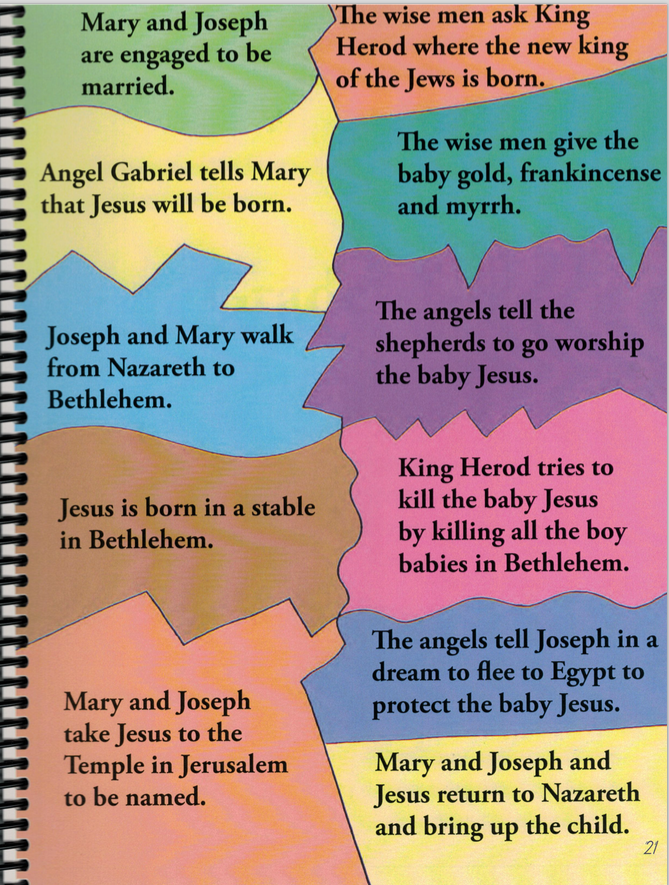 